McKINLAYSHIRE COUNCILMcKinlay Shire Council, ,, QLD,  4823PH: (07) 4746 7166FX: (07) 4746 7549EMAIL: reception@mckinlay.qld.gov.auCAT & DOG REGISTRATION FORM 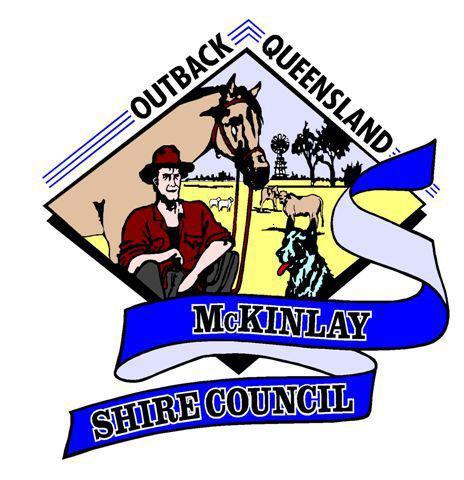 Keeping of AnimalsAnimal Managements and Dogs Act, 20082022-2023Applicant/s DetailsPlease note: Persons claiming a pensioner or Level 3 Obedience discount will be required to show proof of entitlementI/We hereby apply for registration of the dog(s) / cat(s) described below and declare that the details are correct to the best of my/our knowledge. Where the pensioners concessions has been applied for, I/we authorize the department of Social Security/ Veteran Affairs to divulge to the Council, so much of the information contained in my records as is necessary to determine my/our eligibility and for no other purpose.Dog/Cat DetailsRegistration Fees 2021/22 (please ensure you have form for current year as fees may change)Signed ………………………….		Signed ………………………….Applicant			Animal Control OfficerLodgment:On completion of this application, please forward it, the required supporting documentation, and your application fee to Council at the address above.Please Note: This Application MUST be lodged with Council.Keepers Name:Postal Address:Postcode:Contact Number:Contact Number:Email:Animal kept at:Postcode:Breed / KindNameColour/ MarkingsSexM/FDe-sexedYes/NoMicro-chippedYes/No(Please write chip number)Office Use OnlyBreed / KindNameColour/ MarkingsSexM/FDe-sexedYes/NoMicro-chippedYes/No(Please write chip number)Tag No:Un-spayed Dog$44.00Spayed Dog$18CatFREEAged persons- First dog onlyFREE